Let’s Get Logical | September 12, 2021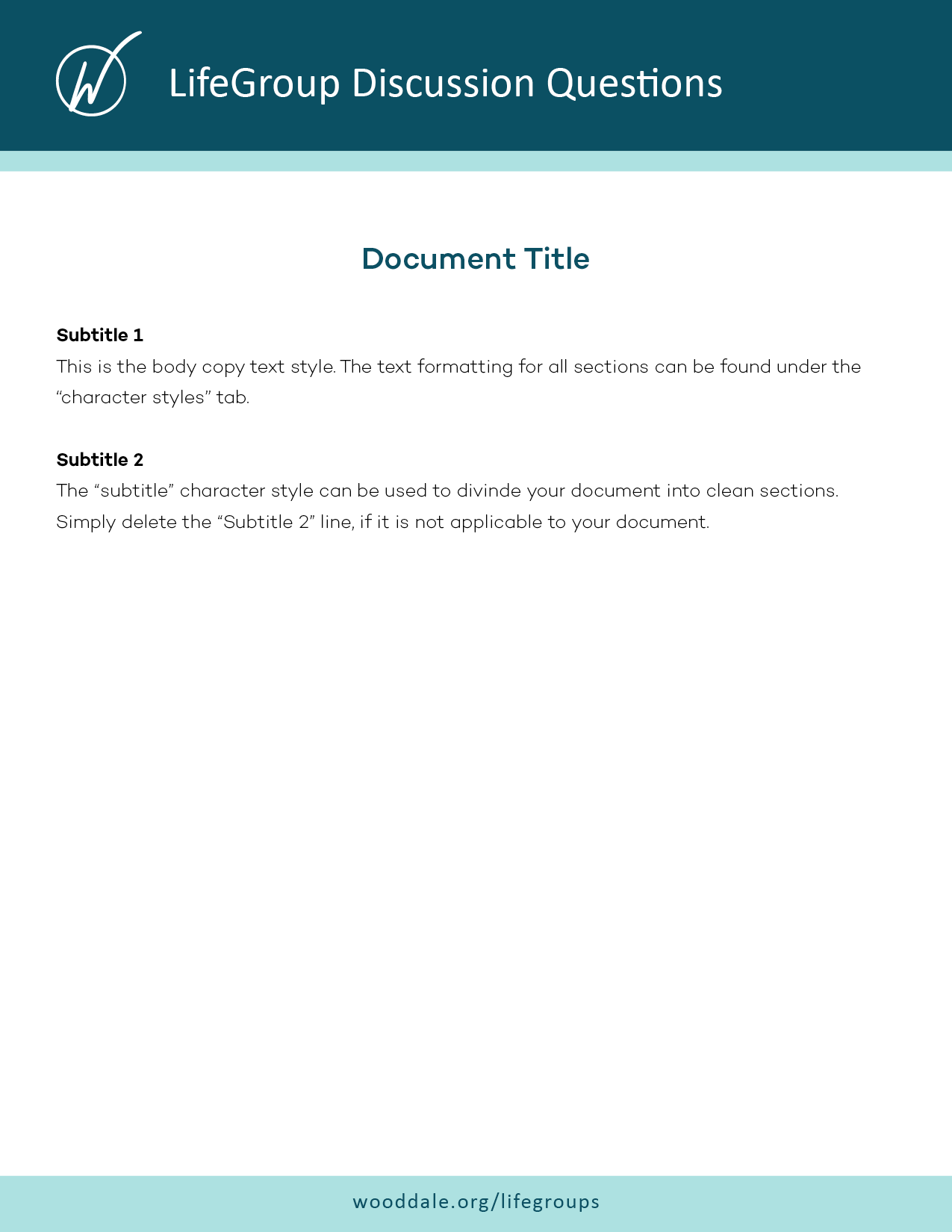 SummaryJohn says, let’s get logical. Look beyond yourself and see that God is behind everything. He created this world and He created you. Press your ear into Him, listen to His heart and discover how much He loves you. Listen to His Word and obey His principles for a life worth living.ScriptureIn the beginning the Word already existed. The Word was with God, and the Word God. He existed in the beginning with God. God created everything through Him, and nothing was created except through Him. The Word gave life to everything that was created, and His life brought light to everyone. The light shines in the darkness, and the darkness can never extinguish it. -John 1:1-5 (NLT) But you belong to God, my dear children. You have already won a victory over those people, because the Spirit Who lives in you is greater than the spirit who lives in the world. Those people belong to this world, so they speak from the world's viewpoint, and the world listens to them. But we belong to God, and those who know God listen to us. If they do not belong to God, they do not listen to us. That is how we know if someone has the Spirit of truth or the spirit of deception … We know how much God loves us, and we have put our trust in His love. God is love, and all who live in love live in God, and God lives in them. And as we live in God, our love grows more perfect. So we will not be afraid on the Day of Judgment, but we can face Him with confidence because we live like Jesus here in this world. Such love has no fear, because perfect love expels all fear. If we are afraid, it is for fear of punishment, and this shows that we have not fully experienced His perfect love. We love each other because He loved us first. -1 John 4:4-6, 16-19 (NLT)Let’s StartIn the sermon, Pastor Dale talked about how music and the media can drive our hearts inward. What is your personal experience with music and the media? Are there some songs that have driven your heart outward? How?Gratitude and PrayerWhat happened this past week that you are grateful for? What would you like to pray for today? How did God work in your life since the last time we were together? What is He doing through you as it relates to your Adopt 7? Let’s TalkRead John 1:1-5. Why does the Gospel of John begin this way, rather than beginning with Jesus’ birth?What is the relationship between the Word and God? The human mind and heart cannot cope with the idea that there is nothing beyond this life. Is this statement true? Why or why not? How do we see this idea played out in our world?Pastor Dale shared this verse from Ecclesiastes: “God has made everything beautiful for its own time. He has planted eternity in the human heart …” Ecclesiastes 3:11a (NLT) What does “planted eternity in the human heart” mean? What does living in the light of eternity mean to you? Does eternity impact how you view the present?Referring to the 1 John passage, in the beginning of Christianity one of the things that marked the sincere followers of Jesus was an infectious love that filled their lives and spilled out on others in spite of the fact that they were persecuted and hated by the culture around them. Why were they so filled with love? Who do you know who displays this infectious, bubbling-over love for others? What does that look like?Pastor Dale said we’re kind of like radios that pick up invisible signals and then broadcast what we receive. So who or what is your Leb (heart/mind/soul) tuned into? Your children? Your peers?Let’s ActAs Pastor Dale suggested, this week listen to the heart of God by reading the book of 1 John.Read one chapter a day.Listen for the heart of God. Then journal what He’s telling you about how He thinks and feels about you, and pray it back to Him.Listen for commands He wants you to obey, write them down and pray for God to help you remember and fulfill them in your daily life.At the end of the week, share with one person how God worked in and around your life this past week.  Notes